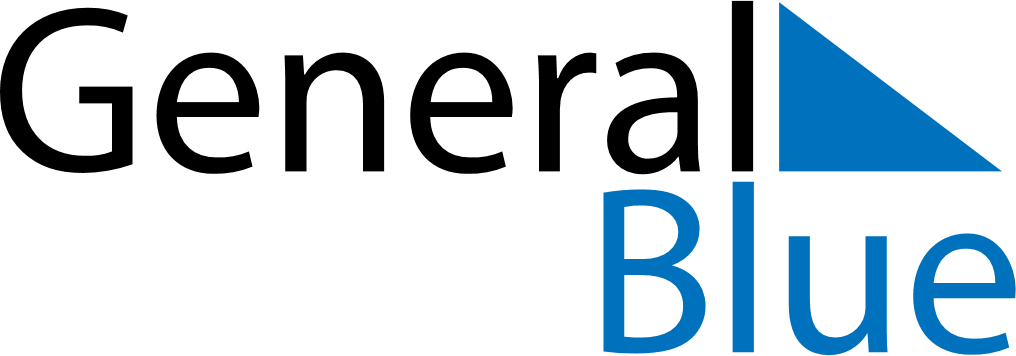 January 2024January 2024January 2024January 2024January 2024January 2024Tia Mare, Olt, RomaniaTia Mare, Olt, RomaniaTia Mare, Olt, RomaniaTia Mare, Olt, RomaniaTia Mare, Olt, RomaniaTia Mare, Olt, RomaniaSunday Monday Tuesday Wednesday Thursday Friday Saturday 1 2 3 4 5 6 Sunrise: 7:55 AM Sunset: 4:53 PM Daylight: 8 hours and 57 minutes. Sunrise: 7:55 AM Sunset: 4:54 PM Daylight: 8 hours and 58 minutes. Sunrise: 7:55 AM Sunset: 4:55 PM Daylight: 8 hours and 59 minutes. Sunrise: 7:55 AM Sunset: 4:56 PM Daylight: 9 hours and 0 minutes. Sunrise: 7:55 AM Sunset: 4:57 PM Daylight: 9 hours and 1 minute. Sunrise: 7:55 AM Sunset: 4:58 PM Daylight: 9 hours and 2 minutes. 7 8 9 10 11 12 13 Sunrise: 7:55 AM Sunset: 4:59 PM Daylight: 9 hours and 3 minutes. Sunrise: 7:55 AM Sunset: 5:00 PM Daylight: 9 hours and 4 minutes. Sunrise: 7:55 AM Sunset: 5:01 PM Daylight: 9 hours and 6 minutes. Sunrise: 7:54 AM Sunset: 5:02 PM Daylight: 9 hours and 7 minutes. Sunrise: 7:54 AM Sunset: 5:03 PM Daylight: 9 hours and 8 minutes. Sunrise: 7:54 AM Sunset: 5:04 PM Daylight: 9 hours and 10 minutes. Sunrise: 7:53 AM Sunset: 5:05 PM Daylight: 9 hours and 11 minutes. 14 15 16 17 18 19 20 Sunrise: 7:53 AM Sunset: 5:06 PM Daylight: 9 hours and 13 minutes. Sunrise: 7:53 AM Sunset: 5:08 PM Daylight: 9 hours and 15 minutes. Sunrise: 7:52 AM Sunset: 5:09 PM Daylight: 9 hours and 16 minutes. Sunrise: 7:51 AM Sunset: 5:10 PM Daylight: 9 hours and 18 minutes. Sunrise: 7:51 AM Sunset: 5:11 PM Daylight: 9 hours and 20 minutes. Sunrise: 7:50 AM Sunset: 5:12 PM Daylight: 9 hours and 22 minutes. Sunrise: 7:50 AM Sunset: 5:14 PM Daylight: 9 hours and 24 minutes. 21 22 23 24 25 26 27 Sunrise: 7:49 AM Sunset: 5:15 PM Daylight: 9 hours and 26 minutes. Sunrise: 7:48 AM Sunset: 5:16 PM Daylight: 9 hours and 28 minutes. Sunrise: 7:47 AM Sunset: 5:18 PM Daylight: 9 hours and 30 minutes. Sunrise: 7:47 AM Sunset: 5:19 PM Daylight: 9 hours and 32 minutes. Sunrise: 7:46 AM Sunset: 5:20 PM Daylight: 9 hours and 34 minutes. Sunrise: 7:45 AM Sunset: 5:22 PM Daylight: 9 hours and 36 minutes. Sunrise: 7:44 AM Sunset: 5:23 PM Daylight: 9 hours and 38 minutes. 28 29 30 31 Sunrise: 7:43 AM Sunset: 5:24 PM Daylight: 9 hours and 41 minutes. Sunrise: 7:42 AM Sunset: 5:26 PM Daylight: 9 hours and 43 minutes. Sunrise: 7:41 AM Sunset: 5:27 PM Daylight: 9 hours and 45 minutes. Sunrise: 7:40 AM Sunset: 5:28 PM Daylight: 9 hours and 48 minutes. 